ВОПРОСЫ К ЗАЧЕТУпо дисциплине«ДАТЧИКИ ЭЛЕКТРОННЫХ СИСТЕМ БЕЗОПАСНОСТИ»Весенний семестр 2023-2024 учебного годаСпециальность 1-39 03 01 «Электронные системы безопасности»(группа 213301)Понятие и классификация датчиков электронных систем безопасности (ДЭСБ), их место в системах безопасности. Структура, функциональное назначение и эксплуатационно-технические характеристики датчиков.Схемы включения ДЭСБ в шлейф. Нормально замкнутые извещатели.Схемы включения ДЭСБ в шлейф. Нормально разомкнутые извещатели.Антисаботажные меры при контроле шлейфов и извещателей ЭСБ.Организация контроля ДЭСБ. Шлейфы с контролем по напряжению.Организация контроля ДЭСБ. Шлейфы с контролем по току.Детекторы контроля присутствия и идентификации объектов.Детекторы светового излучения.Физические основы оптических систем и оптоэлектронных устройств и приборов. Применение явления фоточувствительности полупроводниковых структур в ДЭСБ.Инфракрасные (ИК) точечные датчики движения систем охранной сигнализации (СОС). Принцип работы.Инфракрасные (ИК) точечные датчики движения систем охранной сигнализации (СОС). Схемы включения в шлейф ЭСБ.Датчики движения систем периметральной охраны. Принципы работы.Датчики движения систем периметральной охраны. Схемы включения в шлейф ЭСБ.Точечные ИК дымовые датчики систем пожарной сигнализации (СПС). Принцип работы.Точечные ИК дымовые датчики систем пожарной сигнализации (СПС). Организация помехоустойчивости в датчикахЛинейные ИК дымовые пожарные извещатели.Магнитоконтактные извещатели. Применение герконовых извещателей в СПС, СОС и системах контроля и управления доступом (СКУД).Основы электроакустики и принцип работы электроакустических преобразователей.Ультразвуковые ДЭСБ. Принцип работы, схемы включения в щлейф, применение в СОС, СКУД.Термоэлектрический эффект (эффект Зеебека) и его применение в ЭСБ.Точечные тепловые пожарные извещатели.Линейные тепловые пожарные извещатели.Датчики уровня.Датчики температуры. Датчики ускорения.Точечные датчики пламени.Линейные датчики пламени.Определения структуры, номенклатуры  и их характеристик датчиков для эффективного функционирования в составе ЭСБ.Методологические основы применения ДЭСБ в составе систем.Принцип выбора датчиков для работы в составе ЭСБ.Определения структуры, номенклатуры и их характеристик датчиков для эффективного функционирования в составе ЭСБ.Пассивные инфракрасные датчики движения и объема.Вопросы разработала:СЫС Анна Дмитриевна – магистр технических наук, старший преподаватель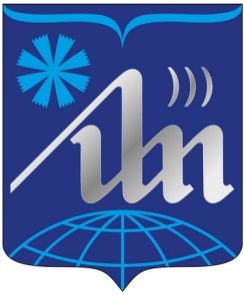 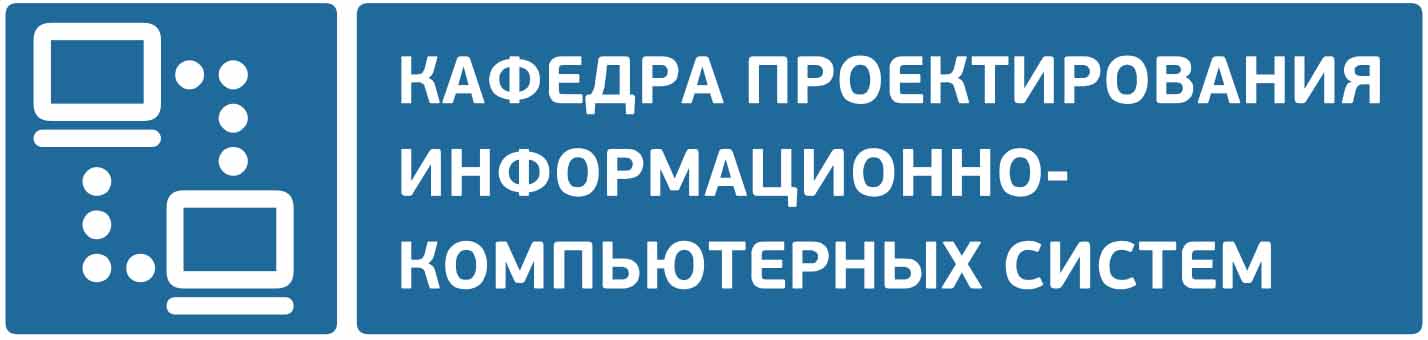 